Практическое занятие № 12.ТЕМА Речевые конфликты в деловой сфереПлан:  1. Обсуждение: оцените и дайте анализ визуала с точки зрения фактора конфликтогенности.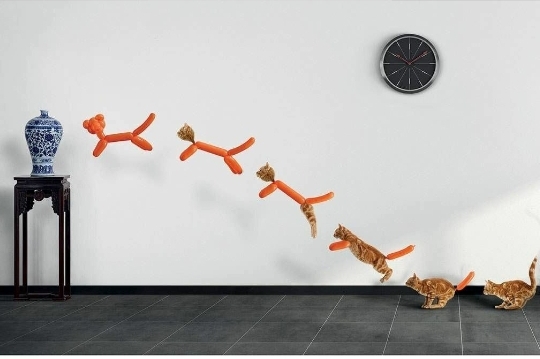 2. Сообщения: Когнитивный аспект речевых конфликтов в деловлй сфереВиды речевых конфликтов в деловлй сфере. 3.Домашнее задание: анализ социальной рекламы.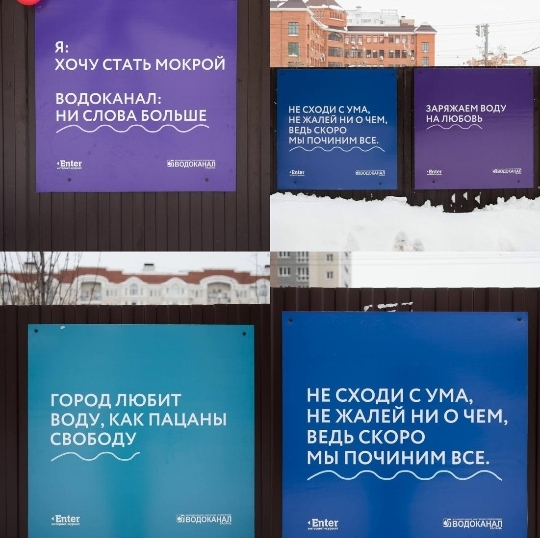 Литература:Самыгин С.А. Деловое общение [Текст]: учебное пособие для вузов / С. И. Самыгин, А. М. Руденко. - М.: Кнорус, 2010.Аминов И.И. Психология делового общения [Текст]: учебное пособие / И.И.Аминов. - 5-е изд., стер. - М.: Омега - Л, 2009. Бороздина Г.В. Психология делового общения [Текст]: учебник / Г.В.Бороздина. - 2-е изд. - М.: ИНФРА - М, 2008.  Психология и этика делового общения [Текст]: учебник / под ред. В. Н. Лавриненко. - 5-е изд., перераб. и доп.  - М.: ЮНИТИ, 2008.Титова Л.Г. Деловое общение [Текст]: учебное пособие / Л. Г. Титова. - М.: ЮНИТИ-ДАНА, 2006. Интернет-ресурсы:http://www.logic.ru/	 Институт Психологии, Когнитологии и Развития Личности (ИЛКиРЛ)http://www.humanities.edu.ru/db/sect/27  Федеральный образовательный портал «Социально-гуманитарное и политологическое образование». Раздел «Психология».  Вопросы для самоконтроля:Способы преодоления речевых конфликтов.Причины и следствия речевых конфликтов. 